ПРИЛОЖЕНИЕ 3Паспорт работы участника городского этапа XI Областного детского конкурса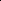 «Безопасный труд в моем представлении»(ЗАЯВКА)Руководитель учреждения ________________________________________________М.П.НоминацияНазвание работыТехникаФИО участника (соавторов)Возраст участника (соавторов), классНаименование образовательного учреждения (полностью)Наименование образовательного учреждения (сокращенное) для заполнения наградного листаПочтовый адрес образовательного учреждения с указанием индексаЭлектронный адрес образовательного учрежденияКонтактный номер телефона и (или) адрес электронной почтыФИО педагога (полностью), должность полностью для заполнения наградного материалаКонтактный телефон и e-mail педагогаФИО законного представителяКонтактный телефон и e-mail законного представителяСсылка на опубликованную работу в социальных сетях с хештегом #БИОТАРТ2024Ссылка на конкурсную работу для номинаций «Рисунок/плакат» с использованием техники «Компьютерная графика/графические редакторы», для номинации «Видеоролики» и «Комикс»